Dzień dobry,mam prośbę o przesłanie nam oferty na wzorcowanie z akredytacją trzech wkrętaków firmy Desoutter.Typ i numery kluczy są następujące:ECS7 19C60983ECS7 19C60985ECS10 14C84350Przykład w jaki sposób chcielibyśmy sprawdzić nasze wkrętaki znajduje się poniżej: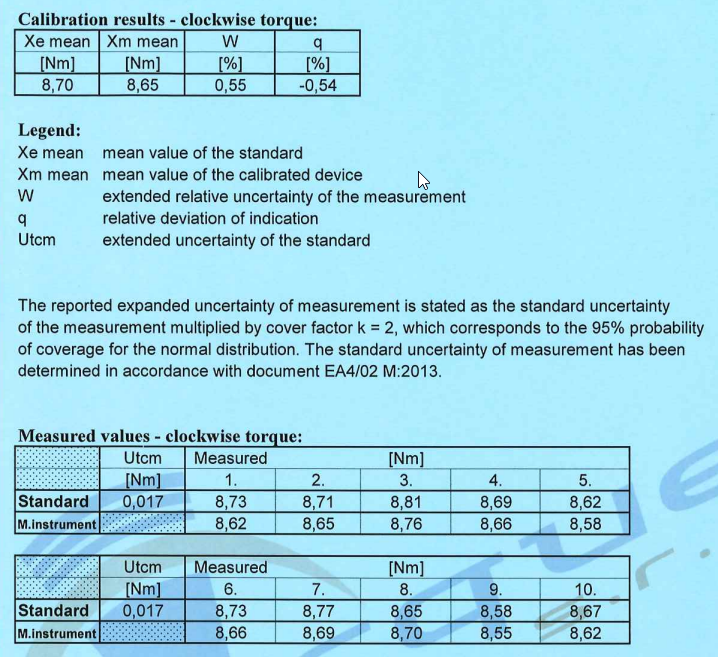 Wzorcowanie w jednym punkcie.